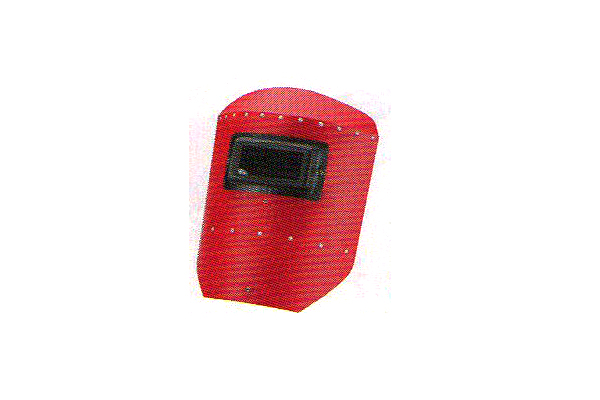 KOVETM3Weiding Helmets and Handshieldsหน้ากากเชื่อมสวมหัว และหน้ากากเชื่อมมือถือ